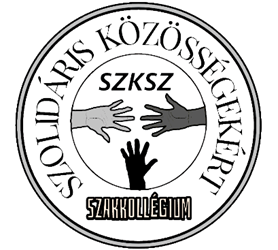 Pécsi Tudományegyetem Bölcsészet- és Társadalomtudományi KarSzolidáris Közösségekért SzakkollégiumJelentkezési lapNév: ……………………………………………………………………………………………………………………Szak: ……………………………………………………………………………………………………………………Évfolyam: ……………………………………………………………………………………………………………Elektronikus elérhetőség: ……………………………………………………………………………………Dátum: …………………………………………………………Aláírás: ……………………………………………………………………………………………………………….